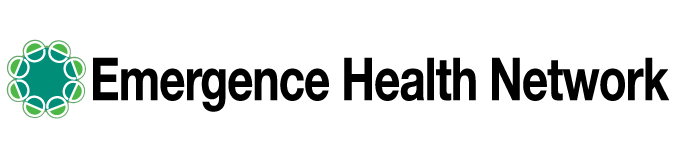 HUMAN RESOURCES COMMITTEE MEETINGMINUTESJuly 11, 2019			Name - ChairMeeting Title: Human Resources Committee Meeting Meeting Title: Human Resources Committee Meeting Meeting Facilitator: Joyce WilsonDate: 7/11/2019Time: 3:30 PMLocation: One San Jacinto Plaza 201 E Main Suite 600 – Board Room Note Taker: Toni Beltran  Note Taker: Toni Beltran  Note Taker: Toni Beltran  Present: Joyce Wilson, Tommy Goldfarb, Rep. Alexsandra Annello, Michael Wyatt, Rene Navarro, Rene Hurtado, Peter Fargo, Ashley SandovalNot Present: Kristi Daugherty, David DriscollPresent: Joyce Wilson, Tommy Goldfarb, Rep. Alexsandra Annello, Michael Wyatt, Rene Navarro, Rene Hurtado, Peter Fargo, Ashley SandovalNot Present: Kristi Daugherty, David DriscollPresent: Joyce Wilson, Tommy Goldfarb, Rep. Alexsandra Annello, Michael Wyatt, Rene Navarro, Rene Hurtado, Peter Fargo, Ashley SandovalNot Present: Kristi Daugherty, David DriscollITEMTOPICDESCRIPTION/CONCLUSIONREQUIRED ACTIONSASSIGNMENT OF RESPONSIBILITYDATE FOR COMPLETIONApproval of MinutesCommittee minutes for June 10, 2019 were reviewed and approved. Toni Beltran Vacancy Report / Time to Fill Recruitment CW turnover trend continues due to paySome CWs returned to the center within 4 weeksHR needs to educate staff before separationBudget recommendation for CW salary has been submitted for review.  First phase would begin in December CW 10% increase $300,000 and phase two for compression $50,000.  Job families have been added to year 3 strategic planEHN offering part-time positions for peer specialists-fully staffedCurrently rehires are losing seniority-Committee recommendation to allow rehires to keep previous status.  If employee leaves for a second time they would not be eligible for rehire.  HR working with legal and Associate CEO to develop compensation policy which would include reinstatement policy.HR will begin asking where staff is going to help identify competitors and compare benefit packageTime to Fill -50.47 Days Low volume of applicants increased time to fillOther positions purposely delayed for different reasonsConstant interviews are being held for Therapists to meet the need of growing census.  Recent influx of out of town therapist interviews-unable to start for few months, candidates on hold HR moving toward having an eligible list for hiring supervisorsCommittee recommendation to move to open recruitmentCommittee recommendation to allow rehires to keep previous status.  If employee leaves for a second time they would not be eligible for rehire.  Committee recommendation to move to open recruitment to decrease time to fillPeter Fargo  Loss Analysis Report   Goal for FY19 is 10% reduction not to exceed $33,697EHN received dividend check for $184,724 from Texas Mutual High exposure incident occurred during training of reverse opioid narcotic spray.  Item was labeled as tester but contained the medication.Second exposure to TB-3 staff tested all came back negativeCompliance is being proactive with educating and following through with infection control protocol. OSHA Total Incident Rate Calculation  National average rate = 3.9EHN rate for FY19 = 5.07Rene Navarro CCBHC UpdateAll components have been submitted for certification Pending site visit from stateAshley SandovalEmployee HandbookDiscussion at Texas Council to standardize language regarding consumer and client. Consumer is primarily used.Reinstatement policy does not need to be in handbookHandbook was approved to move to Board agenda for approval Move item to Board agendaRene Hurtado Peter FargoDiscuss FY19 Strategic Plan ReportingFirst, second and third quarter goals are completeNEO specialized tracks and documentation training pending completion for FY19.One item is incomplete but will be completed once all documentation has been gathered.  Volar website is under construction. Pending linkages from LGTBQ and veteran organizations.Committee recommendation to post jobs on Texas Workforce website, attend hiring fairs and to arrange activities at Ft. Bliss to aid in recruitment. Committee concern regarding task 2A- compensation and classification study policy adoption.  Compensation study policies have been added to FY20 year 3 strategic plan.Committee recommendation to post jobs on Texas Workforce website, attend hiring fairs and to arrange activities at Ft. Bliss to aid in recruitment.Kristi DaughertyRene HurtadoStrategic Plan Year 2 UpdateYear 2 of FY18 goals were reviewed by committee which include employee engagement meetings, CEO updates and townhall meetings.  Supervisory 101 will begin July 19, which is a month-long training for new leadership within the agency highlighting HR basics, budget and effective leadership.Peter FargoRene HurtadoYear 3 Strategic PlanStaff is currently finalizing tasks for year 3 strategic plan for committee approval.Rene Hurtado Adjournment4:11 PM